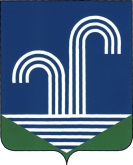 СОВЕТ БРАТКОВСКОГО СЕЛЬСКОГО ПОСЕЛЕНИЯКОРЕНОВСКОГО РАЙОНАРЕШЕНИЕот 10 декабря 2020	года									№ 74с. БратковскоеОб отчете об исполнения бюджета Братковского сельского поселения Кореновского района за 3 квартал 2020 годаРассмотрев отчет администрации Братковского сельского поселения Кореновского района «Об исполнении бюджета Братковского сельского поселения Кореновского района за 3 квартал 2020 года»  Совет Братковского сельского поселения Кореновского района р е ш и л:1.Принять к сведению отчет «Об исполнении бюджета Братковского сельского поселения Кореновского района за третий квартал 2020 года по доходам в сумме 13764,07 тыс.рублей и по расходам 11784,70тыс.рублей2. Настоящее решение вступает в силу со дня его подписания.Глава Братковскогосельского поселенияКореновского района								А.В. Демченко